Word Unit: Day 3Teacher Directions:  Activity 1: Formatting Practice Step 1: Activate prior knowledgeHave students point out where to find the Bold, Italics, Underline, Left/Right/Center Align, font and font size buttons Review how to highlight text- click and dragStep 2: Introduce shift to highlightAsk how many people struggle with the click and drag motion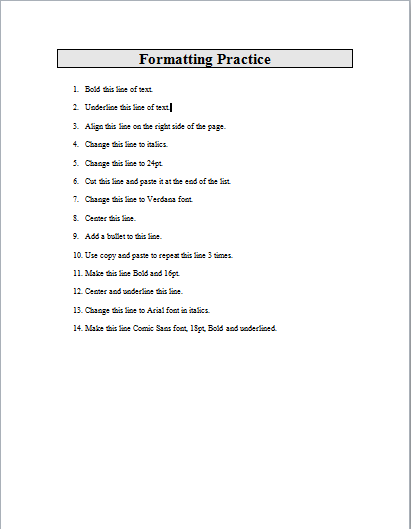 Explain that there are a few ways to select text.  Two do not involve clicking and dragging, so they might be easier for some.  Ask what highlighting text allows you to do-this is review, it allows you to format textIntroduce the shift key in selecting textHighlight using the shift key.  Demonstrate this a few times to be sure students understand that it is simply click, shift, click. Step 3: Teacher downloads Formatting Practice 	Teacher should download the formatting practice onto their computer	Students should NOT DO THIS until later	Download Either from USB Drive:		Explain how to open a document from a USB Drive 		Start Menu>My Computer>Word Folder>Formatting Practice	Or from the web:		Explain each of these steps thoroughlyEveryone needs to open the internet>type mnliteracy.org into the address bar>scroll down till they see “My Learning Center” and click on it> Click on the name of their learning center>Click on Curriculum Tab>Under attachments, they should see Word Day 3 Formatting Practice Step 4: Demonstrate	Teacher should demonstrate using click and drag and shift to highlight 	Teacher should do first couple examples 	 Step 5: Controlled PracticeLearners should have their EYES FORWARD AND HANDS OFF OF THEIR COMPUERSHave students come up and use the shift keys to change the format of the first few sentencesStep 5: Individual Practice Instruct students to follow your directions Every student should download the same Formatting Practice They should complete the exercise on their ownTeacher Directions:  Activity 2: Undo Button Step 1: Context	Ask if anyone has ever made a mistake while typing or changing formatting Explain that Word has a secret shortcut to fix mistakes that might be one of the best things ever inventedStep 2: Locate Undo and Redo buttons	Ask students to use their hover without clicking skills to locate the undo and redo buttonsStep 3: Demonstrate using Undo	Change the format of a Word	Explain that this is not what you wanted to do	Ask students what they can do to correct their error	Click on Undo Teacher Directions:  Activity 3: Saving Documents            -Day 3 Activity Packet Page 2-3Step 1: Demonstrate 	Learners should have their EYES FORWARD AND HANDS OFF OF THEIR COMPUTER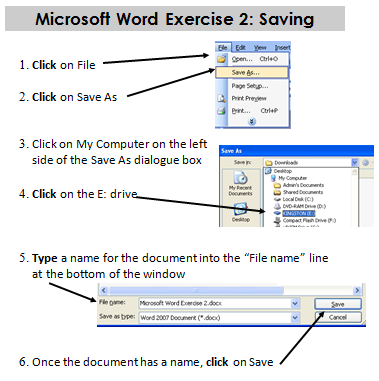 	Demonstrate how to save a document 	Explain that there are two important things to remember when saving:Be sure you save it in the place you meant to Give the file a name that will easily remind you what the file isClick on File>click on Save As>Click on My Computer>Locate the drive that the USB is located, typically the (E: ) Drive>Give the File a name Point out the File In line a the top of the dialogue boxExplain that this reminds you where you are within the computerStep 2: Controlled Practice 	Go through these steps with the learners	Do them at least 2 times, having them lead you more and more each timeStep 3: Handout	Direct students to Day 3 Activity Packet Page 2 	Explain that this is the reference form for how to save from now onStep 4: Save vs Save As	Explain that Save As is used at three points in the saving process. 	Write these on the board under the heading Save AsWhen saving a document that has never been saved beforeWhen changing the name of a documentWhen changing the location of a documentReview these a couple of timesExplain that there is another option to save a document and that is to simply click on the Save Icon, which looks like a floppy diskWhen to use Save;When you simply change the content of a documentDemonstrate changing something in the document you have saved and then click on the Save ButtonTeacher Directions:  Activity 4: Journal Entry- if there is time Step 1: Directions	Explain that for many of the remaining classes we will end the day with a journal entry 	The teacher will provide a prompt, and students will type until class is over.	Students should use complete sentences and type as much as possible during that timeStep 2: PromptStudents should write about their life motto.  What is a motto? A short sentence or statement that states your beliefs or ideals about life.  Examples: Honesty is the best policy.  Respect above else. The first line of each entry should be the date aligned to the right, with the text starting on the line below aligned to the leftStep 3: Save to Folder	With five minutes remaining, instruct students to stop typing 	Take this time to review how to save to a folder	Create a new folder and name it Student’s Name Journal 	Name the file Students Name Journal Formatting PracticeBold this line of text.Underline this line of text.Align this line on the right side of the page.Change this line to italics.Change this line to 24pt.Change this line to Verdana font.Center this line.Add a bullet to this line.Make this line Bold and 16pt.Center and underline this line.Change this line to Arial font in italics.Make this line Comic Sans font, 18pt, Bold and underlined.Day 3 Activity Packet Warm-upDirections: Open a Word Document.  Hover over buttons on the ribbon on your computer to determine what they do.  Fill in the blanks that match each button on the document below.   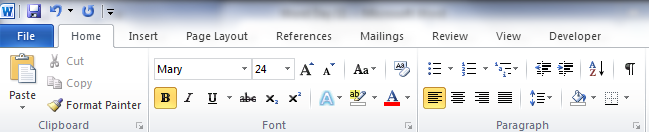 1. 						. 2.						.3. 						.4. 						.5. 						. 6. 						.The ribbon includes the 		       and 	    		   	.Day 3 Activity Packet How to Save a DocumentDirections: in the space below, please list the steps you take to save a document.  Once you finish that, please answer the questions at the bottom of the page. True or false:When saving a file for the first time, you go to file and click on Save As. 		When you are updating the content of a file you have already saved, you need to rename it. 		When you are updating the content of a file you have already saved, you can simply click on the save button on the ribbon.		Day 3 Activity Packet: Save Reference Sheet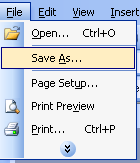 Click on File  Click on Save AsClick on My Computer on the left side of the Save As dialogue box 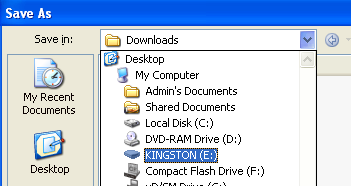 Click on the E: driveType a name for the document into the “File name” line  at the bottom of the window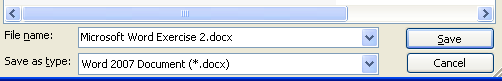 Once the document has a name, click on SaveObjectives Learners will be able to…MaterialsComputer skill: FormattingComputer skill: Undo ButtonComputer skill: saving a new fileMake Student CopiesDay 3 Activity Packet-double sided and stapled (Tab 8) Props, Technology or Other ResourcesComputersProjectorUSB DrivesDownload Formatting Practice (Tab 9, if needed)Lesson PlanLesson PlanWarm up for today’s Lesson: Description: Learners will complete a screen fill activity that will require them to hover over buttons on the toolbar to discover what they do (this is a part of the Activity Packet, make sure they only do the first page)Materials/Prep:   copes of Day 3 Activity Packet  Activity 1: Formatting Practice Description: go through another example of formatting text, including how to highlight using the shift buttonMaterials/Prep:  Download Formatting Practice (from lesson plan, page 4), either from USB drives (if done at beginning of class) or from the web at http://www.mnliteracy.org/learning-centers/open-door-lake-street under attachments Activity 2: Undo Button  Description: teacher will go over the undo button, and its greatnessMaterials/Prep: keep the Formatting Practice Open Activity 3: Saving Documents Description: go over the steps to save a new document and then explain Save versus Save AsMaterials/Prep: copies of Microsoft Word Exercise 2: Saving Warm up for today’s Lesson: Description: Learners will complete a screen fill activity that will require them to hover over buttons on the toolbar to discover what they do (this is a part of the Activity Packet, make sure they only do the first page)Materials/Prep:   copes of Day 3 Activity Packet  Activity 1: Formatting Practice Description: go through another example of formatting text, including how to highlight using the shift buttonMaterials/Prep:  Download Formatting Practice (from lesson plan, page 4), either from USB drives (if done at beginning of class) or from the web at http://www.mnliteracy.org/learning-centers/open-door-lake-street under attachments Activity 2: Undo Button  Description: teacher will go over the undo button, and its greatnessMaterials/Prep: keep the Formatting Practice Open Activity 3: Saving Documents Description: go over the steps to save a new document and then explain Save versus Save AsMaterials/Prep: copies of Microsoft Word Exercise 2: Saving 